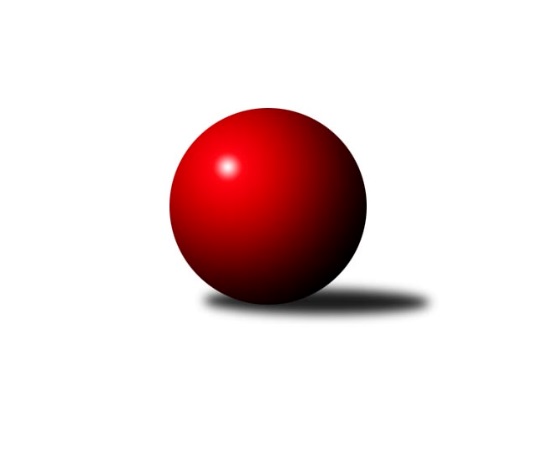 Č.12Ročník 2019/2020	26.5.2024 Meziokresní přebor ČB-ČK B 4 členné  2019/2020Statistika 12. kolaTabulka družstev:		družstvo	záp	výh	rem	proh	skore	sety	průměr	body	plné	dorážka	chyby	1.	TJ Nová Ves B	12	10	0	2	55.5 : 16.5 	(61.5 : 34.5)	1464	20	1059	404	51.3	2.	TJ Spartak Trhové Sviny D	12	9	0	3	43.5 : 28.5 	(53.5 : 42.5)	1414	18	1031	383	54.9	3.	TJ Loko Č. Budějovice C	12	3	0	9	25.0 : 47.0 	(45.0 : 51.0)	1406	6	1031	376	62.1	4.	Kuželky Borovany D	12	2	0	10	20.0 : 52.0 	(32.0 : 64.0)	1364	4	1001	363	66.1Tabulka doma:		družstvo	záp	výh	rem	proh	skore	sety	průměr	body	maximum	minimum	1.	TJ Nová Ves B	6	6	0	0	32.0 : 4.0 	(33.0 : 15.0)	1520	12	1598	1409	2.	TJ Spartak Trhové Sviny D	6	5	0	1	24.5 : 11.5 	(29.5 : 18.5)	1464	10	1512	1375	3.	TJ Loko Č. Budějovice C	6	2	0	4	15.0 : 21.0 	(25.0 : 23.0)	1428	4	1567	1334	4.	Kuželky Borovany D	6	2	0	4	14.0 : 22.0 	(20.0 : 28.0)	1368	4	1434	1295Tabulka venku:		družstvo	záp	výh	rem	proh	skore	sety	průměr	body	maximum	minimum	1.	TJ Nová Ves B	6	4	0	2	23.5 : 12.5 	(28.5 : 19.5)	1445	8	1506	1388	2.	TJ Spartak Trhové Sviny D	6	4	0	2	19.0 : 17.0 	(24.0 : 24.0)	1397	8	1414	1368	3.	TJ Loko Č. Budějovice C	6	1	0	5	10.0 : 26.0 	(20.0 : 28.0)	1399	2	1448	1337	4.	Kuželky Borovany D	6	0	0	6	6.0 : 30.0 	(12.0 : 36.0)	1363	0	1437	1294Tabulka podzimní části:		družstvo	záp	výh	rem	proh	skore	sety	průměr	body	doma	venku	1.	TJ Nová Ves B	6	5	0	1	28.0 : 8.0 	(33.5 : 14.5)	1453	10 	3 	0 	0 	2 	0 	1	2.	TJ Spartak Trhové Sviny D	6	5	0	1	24.0 : 12.0 	(27.0 : 21.0)	1410	10 	3 	0 	0 	2 	0 	1	3.	TJ Loko Č. Budějovice C	6	1	0	5	11.0 : 25.0 	(19.5 : 28.5)	1394	2 	1 	0 	2 	0 	0 	3	4.	Kuželky Borovany D	6	1	0	5	9.0 : 27.0 	(16.0 : 32.0)	1351	2 	1 	0 	2 	0 	0 	3Tabulka jarní části:		družstvo	záp	výh	rem	proh	skore	sety	průměr	body	doma	venku	1.	TJ Nová Ves B	6	5	0	1	27.5 : 8.5 	(28.0 : 20.0)	1475	10 	3 	0 	0 	2 	0 	1 	2.	TJ Spartak Trhové Sviny D	6	4	0	2	19.5 : 16.5 	(26.5 : 21.5)	1418	8 	2 	0 	1 	2 	0 	1 	3.	TJ Loko Č. Budějovice C	6	2	0	4	14.0 : 22.0 	(25.5 : 22.5)	1419	4 	1 	0 	2 	1 	0 	2 	4.	Kuželky Borovany D	6	1	0	5	11.0 : 25.0 	(16.0 : 32.0)	1377	2 	1 	0 	2 	0 	0 	3 Zisk bodů pro družstvo:		jméno hráče	družstvo	body	zápasy	v %	dílčí body	sety	v %	1.	Milan Churavý 	TJ Nová Ves B 	11	/	12	(92%)	20	/	24	(83%)	2.	Milan Bednář 	TJ Nová Ves B 	8	/	9	(89%)	13	/	18	(72%)	3.	František Vašíček 	TJ Nová Ves B 	7.5	/	11	(68%)	13	/	22	(59%)	4.	Adéla Sýkorová 	TJ Loko Č. Budějovice C 	6	/	11	(55%)	11	/	22	(50%)	5.	Radim Růžička 	TJ Loko Č. Budějovice C 	6	/	12	(50%)	13.5	/	24	(56%)	6.	Josef Malík 	Kuželky Borovany D 	6	/	12	(50%)	12	/	24	(50%)	7.	Vlastimil Křiha 	TJ Spartak Trhové Sviny D 	5	/	6	(83%)	9	/	12	(75%)	8.	Martin Klíma 	TJ Spartak Trhové Sviny D 	5	/	6	(83%)	9	/	12	(75%)	9.	Květa Jarathová 	TJ Nová Ves B 	5	/	10	(50%)	10.5	/	20	(53%)	10.	Lucie Klojdová 	TJ Loko Č. Budějovice C 	5	/	12	(42%)	10	/	24	(42%)	11.	Nikola Kroupová 	TJ Spartak Trhové Sviny D 	4	/	5	(80%)	8	/	10	(80%)	12.	Jan Votruba 	TJ Spartak Trhové Sviny D 	3.5	/	9	(39%)	9	/	18	(50%)	13.	Martin Tomášek 	Kuželky Borovany D 	3	/	4	(75%)	5.5	/	8	(69%)	14.	Lubomír Procházka 	TJ Nová Ves B 	3	/	4	(75%)	4	/	8	(50%)	15.	Vladimír Talian 	TJ Spartak Trhové Sviny D 	3	/	5	(60%)	7.5	/	10	(75%)	16.	Marie Dvořáková 	Kuželky Borovany D 	2	/	5	(40%)	3	/	10	(30%)	17.	Václav Klojda st.	TJ Loko Č. Budějovice C 	2	/	7	(29%)	6.5	/	14	(46%)	18.	Daniel Krejčí 	Kuželky Borovany D 	2	/	10	(20%)	4.5	/	20	(23%)	19.	Marek Kopta 	TJ Spartak Trhové Sviny D 	1	/	2	(50%)	3	/	4	(75%)	20.	Lukáš Bárta 	TJ Spartak Trhové Sviny D 	1	/	2	(50%)	2	/	4	(50%)	21.	Bohuslav Stropek 	TJ Nová Ves B 	1	/	2	(50%)	1	/	4	(25%)	22.	Nela Horňáková 	TJ Spartak Trhové Sviny D 	1	/	3	(33%)	2	/	6	(33%)	23.	Karel Beleš 	Kuželky Borovany D 	1	/	3	(33%)	1	/	6	(17%)	24.	Jan Bícha 	Kuželky Borovany D 	1	/	7	(14%)	3	/	14	(21%)	25.	Milan Šimek 	Kuželky Borovany D 	1	/	7	(14%)	3	/	14	(21%)	26.	Jan Průka 	TJ Spartak Trhové Sviny D 	0	/	2	(0%)	0	/	4	(0%)	27.	Jan Stodolovský 	TJ Spartak Trhové Sviny D 	0	/	4	(0%)	1	/	8	(13%)	28.	Jan Ondřich 	TJ Loko Č. Budějovice C 	0	/	5	(0%)	3	/	10	(30%)Průměry na kuželnách:		kuželna	průměr	plné	dorážka	chyby	výkon na hráče	1.	Nová Ves u Č.B., 1-2	1459	1057	402	55.3	(365.0)	2.	Trhové Sviny, 1-2	1438	1041	397	52.9	(359.6)	3.	TJ Lokomotiva České Budějovice, 1-4	1411	1036	375	65.5	(352.9)	4.	Borovany, 1-2	1381	1011	370	60.6	(345.5)Nejlepší výkony na kuželnách:Nová Ves u Č.B., 1-2TJ Nová Ves B	1598	5. kolo	Milan Churavý 	TJ Nová Ves B	426	9. koloTJ Nová Ves B	1547	9. kolo	Milan Bednář 	TJ Nová Ves B	421	4. koloTJ Nová Ves B	1534	4. kolo	Milan Bednář 	TJ Nová Ves B	420	11. koloTJ Nová Ves B	1528	3. kolo	Milan Bednář 	TJ Nová Ves B	419	9. koloTJ Nová Ves B	1503	11. kolo	Milan Bednář 	TJ Nová Ves B	418	5. koloTJ Loko Č. Budějovice C	1448	11. kolo	Marek Kopta 	TJ Spartak Trhové Sviny D	415	9. koloTJ Loko Č. Budějovice C	1431	5. kolo	Milan Bednář 	TJ Nová Ves B	406	3. koloTJ Nová Ves B	1409	10. kolo	Milan Churavý 	TJ Nová Ves B	406	5. koloTJ Spartak Trhové Sviny D	1405	9. kolo	Milan Churavý 	TJ Nová Ves B	403	3. koloKuželky Borovany D	1392	10. kolo	František Vašíček 	TJ Nová Ves B	401	5. koloTrhové Sviny, 1-2TJ Spartak Trhové Sviny D	1512	1. kolo	Milan Churavý 	TJ Nová Ves B	406	6. koloTJ Spartak Trhové Sviny D	1492	12. kolo	Martin Klíma 	TJ Spartak Trhové Sviny D	402	2. koloTJ Spartak Trhové Sviny D	1480	8. kolo	Vlastimil Křiha 	TJ Spartak Trhové Sviny D	402	1. koloTJ Spartak Trhové Sviny D	1469	2. kolo	Vladimír Talian 	TJ Spartak Trhové Sviny D	396	12. koloTJ Spartak Trhové Sviny D	1457	6. kolo	Martin Tomášek 	Kuželky Borovany D	395	8. koloTJ Nová Ves B	1440	6. kolo	Martin Klíma 	TJ Spartak Trhové Sviny D	392	8. koloTJ Nová Ves B	1439	12. kolo	Vladimír Talian 	TJ Spartak Trhové Sviny D	388	8. koloKuželky Borovany D	1437	2. kolo	Martin Klíma 	TJ Spartak Trhové Sviny D	385	6. koloTJ Loko Č. Budějovice C	1398	7. kolo	Adéla Sýkorová 	TJ Loko Č. Budějovice C	385	7. koloKuželky Borovany D	1392	8. kolo	Martin Klíma 	TJ Spartak Trhové Sviny D	382	12. koloTJ Lokomotiva České Budějovice, 1-4TJ Loko Č. Budějovice C	1567	6. kolo	Adéla Sýkorová 	TJ Loko Č. Budějovice C	417	6. koloTJ Loko Č. Budějovice C	1518	12. kolo	Nikola Kroupová 	TJ Spartak Trhové Sviny D	413	4. koloTJ Nová Ves B	1506	8. kolo	Daniel Krejčí 	Kuželky Borovany D	411	12. koloTJ Nová Ves B	1429	2. kolo	Václav Klojda st.	TJ Loko Č. Budějovice C	410	6. koloTJ Spartak Trhové Sviny D	1414	10. kolo	Radim Růžička 	TJ Loko Č. Budějovice C	400	12. koloTJ Spartak Trhové Sviny D	1411	4. kolo	Nikola Kroupová 	TJ Spartak Trhové Sviny D	393	10. koloTJ Loko Č. Budějovice C	1407	8. kolo	Václav Klojda st.	TJ Loko Č. Budějovice C	393	12. koloTJ Loko Č. Budějovice C	1399	4. kolo	Milan Churavý 	TJ Nová Ves B	391	2. koloTJ Loko Č. Budějovice C	1342	2. kolo	Milan Churavý 	TJ Nová Ves B	389	8. koloTJ Loko Č. Budějovice C	1334	10. kolo	Milan Bednář 	TJ Nová Ves B	386	8. koloBorovany, 1-2TJ Nová Ves B	1467	7. kolo	Milan Churavý 	TJ Nová Ves B	405	7. koloKuželky Borovany D	1434	9. kolo	Adéla Sýkorová 	TJ Loko Č. Budějovice C	397	9. koloKuželky Borovany D	1412	7. kolo	Vladimír Talian 	TJ Spartak Trhové Sviny D	390	11. koloTJ Loko Č. Budějovice C	1411	9. kolo	Milan Churavý 	TJ Nová Ves B	381	1. koloTJ Spartak Trhové Sviny D	1403	11. kolo	Lubomír Procházka 	TJ Nová Ves B	379	1. koloTJ Nová Ves B	1388	1. kolo	Josef Malík 	Kuželky Borovany D	379	1. koloKuželky Borovany D	1374	3. kolo	Václav Klojda st.	TJ Loko Č. Budějovice C	378	3. koloKuželky Borovany D	1372	11. kolo	Jan Votruba 	TJ Spartak Trhové Sviny D	376	5. koloTJ Spartak Trhové Sviny D	1368	5. kolo	Josef Malík 	Kuželky Borovany D	375	11. koloTJ Loko Č. Budějovice C	1337	3. kolo	Josef Malík 	Kuželky Borovany D	373	5. koloČetnost výsledků:	6.0 : 0.0	4x	5.0 : 1.0	6x	4.5 : 1.5	1x	4.0 : 2.0	4x	2.0 : 4.0	3x	1.0 : 5.0	5x	0.0 : 6.0	1x